Informativa atleti non soci maggiorenni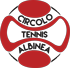 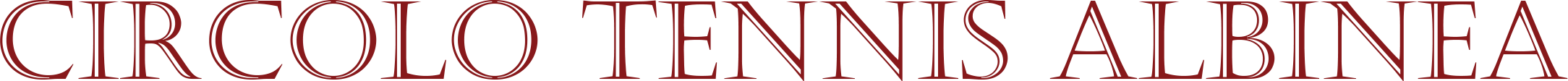 Oggetto: INFORMATIVA ai sensi dell’art 13 del Regolamento (UE) 679/2016in relazione al Regolamento UE 679/2016 (a seguito anche Regolamento), avente ad oggetto la tutela delle persone fisiche rispetto al trattamento dei dati personali, si riporta la seguente informativa.TITOLARE DEL TRATTAMENTO Il "CIRCOLO TENNIS ALBINEA -ASSOCIAZIONE SPORTIVA DILETTANTISTICA" con sede in Albinea (RE), via Grandi n. 6, Tel. 0522-597505, Email info@tennisalbinea.com, in qualità di Titolare del trattamento dei dati personali da Lei conferiti al momento dell’utilizzo delle strutture del Circolo, dell’iscrizione ai corsi ed alle iniziative del Circolo, ai sensi e per gli effetti del Regolamento (UE) 679/2016, relativo alla “protezione delle persone fisiche con riguardo al trattamento dei dati personali, nonché alla libera circolazione di tali dati”, con la presente La informa che il trattamento dei dati sarà improntato ai principi di correttezza, liceità, trasparenza e di tutela della sua riservatezza e dei suoi diritti.  I dati personali in possesso del Circolo sono raccolti direttamente al momento dell’iscrizione/partecipazione mediante la varia modulistica da questo predisposta, ovvero nelle altre forme previste dalla legge. RAPPRESENTANTE DEL TITOLARE DEL TRATTAMENTO (art. 27 del Regolamento)Non è prevista la figura del Rappresentante del Titolare del trattamento all’interno di questa organizzazione in quanto non necessaria ai sensi del Regolamento stesso. RESPONSABILE DELLA PROTEZIONE DEI DATI (artt. da 37 a 39 del Regolamento)Non è prevista la figura del Responsabile della protezione dei dati all’interno di questa organizzazione (anche denominato Data Protection Officer - DPO) in quanto non necessaria ai sensi del Regolamento stesso.FINALITÀ DEL TRATTAMENTO DEI DATI Il trattamento dei Suoi dati personali da Lei è effettuato per lo svolgimento delle finalità istituzionali e statutarie perseguite dall’Associazione così come regolamentate dallo Statuto, dal Regolamento e dalla normativa vigente. Tale trattamento è indispensabile in particolare per: l’iscrizione ai corsi, l’accesso ed utilizzo delle strutture del Circolo, il recesso, la gestione anagrafica, comprese eventuali variazioni; la partecipazione ai tornei sportivi agonistici e non; esercizio dell’attività sportiva agonistica e non; gestione degli ingressi alle aree del circolo; gestione dei rapporti con altri circoli ed associazioni sportive; gestione dei rapporti con la Federazione Italiana Tennis, CONI ed altre federazioni sportive; adempimento delle prescritte finalità di natura fiscale; gestione delle iniziative, culturali, formative e ricreative. I dati trattati potranno riguardare:notizie anagrafiche e recapiti (per esempio: nome, cognome, luogo e data di nascita, codice fiscale, residenza, domicilio anche temporaneo, numeri di telefono e recapiti di posta elettronica, cittadinanza, stato civile, CI, professione);dati sanitari (certificato medico di idoneità alla pratica sportiva agonistica e non in corso di validità ed altre informazioni personali di tipo sanitario). I dati inerenti la salute di tutti coloro che svolgono attività sportive o ricreative che prevedono un impegno di tipo sportivo, emessi da centri medici specializzati e riconosciuti, dovranno essere conferiti al fine dimostrare l’idoneità alla pratica sportiva specifica.registrazioni di orari di accesso e uscita al Circolo Tennis Albinea; immagini acquisite nei circuiti di videosorveglianza installati nei locali di ingresso al pubblico;immagini personali (fototessera per badge si accesso).Il trattamento dei dati funzionali all'espletamento delle finalità sopra elencate è necessario per una corretta gestione del rapporto tra i soci e il Circolo Tennis Albinea ASD ed il conferimento dei dati è obbligatorio per attuare i fini sopra indicati.previo suo consenso specifico il Titolare del trattamento, potrà utilizzare sue immagini e/o registrazioni audio/video tratte da eventi formativi, culturali, ricreativi per finalità comunque legate ad attività istituzionali dell’Associazione, anche promozionali (a mezzo di siti web e pagine social di sua proprietà, eventi, stampa di brochure similari.) Il tutto fermo restando il divieto assoluto di utilizzo delle immagini e/o delle registrazioni audio video in contesti che pregiudichino la sua dignità personale e, comunque, per finalità diverse da quelle sopra indicate. L'eventuale suo rifiuto ad autorizzare il trattamento di cui alla finalità precedente non comporta alcuna problematica alla corretta gestione del rapporto. BASE GIURIDICA E LICEITÀ DEL TRATTAMENTOIn riferimento alle liceità del trattamento individuate la scrivente le specifica, a seguito, le basi giuridiche su cui si fondano:Per le finalità di cui al Punto 4., lettere da a) ad e) della presente informativa, è necessario sia all’esecuzione di un contratto di cui lei è parte (art. 6, paragrafo 1, lettera b) del Regolamento) sia per il perseguimento del legittimo interesse del Titolare del trattamento stesso nel caso d invio dell’invio di comunicazioni informative e o promozionali (art 6, paragrafo 1, lettera f) del Regolamento inoltre, il trattamento è necessario per adempiere ad obblighi legali al quale è soggetta la scrivente (art 6, paragrafo 1, lettera c) del Regolamento).Per le finalità di cui al Punto 4., lettera f) della presente informativa il trattamento dei suoi dati personali è possibile solo ed esclusivamente previo suo consenso specifico (art. 6, paragrafo 1, lettera a) del Regolamento).MODALITÀ DEL TRATTAMENTOOgni trattamento avviene mediante l'adozione di misure di sicurezza, tecniche ed organizzative, adeguate al trattamento stesso così come previsto dagli artt. 24, 25 e 32 del Regolamento europeo n. 679/2016. Tutti i dati sono trattati sia con l’ausilio di sistemi informatici sia a mezzo di apposite banche dati cartacee.DESTINATARI DEI DATI PERSONALI TRATTATI I dati per le finalità precedentemente indicate potranno essere comunicati: Collaboratori ed Istruttori sportivi, Enti di promozione sportiva, Federazioni sportive, CONI, Compagnie assicurative, Studi professionali, legali e commerciali, Società di elaborazione dati, Società di consulenza, Amministrazione finanziaria, Enti pubblici, alle Autorità Giudiziarie.In particolare tali dati verranno comunicati:- al personale dell’Associazione, ivi compresi i Consiglieri, alla Direzione, ai consulenti o collaboratori interni ed esterni (opportunamente incaricati e formati a norma dell’art. 29 del Regolamento UE),- ai Responsabili del trattamento appositamente nominati (terzi addetti alla contabilità dott. Paolo Salvarani – terzi addetti all’Amministrazione Sig.ra Francesca Boiardi -  amministratori di sistema e/o soggetti terzi che gestiscono e prestano assistenza su software e sistemi utilizzati dall’organizzazione per la propria operatività -Wansport) e loro incaricati.- ICS Consult srl per manutenzione sevizio videosorveglianza;- i dati sanitari verranno trattati unicamente dal personale dell’associazione nominato incaricato e comunicati a soggetti pubblici e privati per i fini strettamente previsi dalla normativa.I nominativi e le immagini sono soggetti a diffusione tramite comunicati stampa affissi presso la Sede dell’Associazione o sul sito internet istituzionale. TRASFERIMENTO DI DATI A UN PAESE TERZO (Artt. da 44 a 49 Regolamento 679/2016)Non è previsto alcun trasferimento dei suoi dati verso un paese terzo o a un’Organizzazione internazionale (paese esterno all’Unione).PERIODO DI CONSERVAZIONE DEI DATI PERSONALIPer finalità del trattamento indicate al Punto 4., lettere da a) ad e) della presente informativa, i suoi dati personali verranno conservati per la durata del rapporto. Al termine del rapporto i dati personali saranno conservati per un periodo non superiore a quello necessario per adempiere agli obblighi o ai compiti sopra indicati, ovvero per perseguire le finalità ivi menzionate salvo che per l´eventuale conservazione, a norma di legge, dell´atto o del documento che li contiene. Per le finalità di cui al Punto 4., lettera f) della presente informativa, e solo previo suo consenso specifico, la durata di conservazione sarà al massimo di 2 anni in modo da poter raggiungere degli obiettivi definiti nelle finalità stesse.DIRITTI DELL’INTERESSATO (artt. da 13 a 22 del Regolamento 679/2016)Lei ha diritto in ogni momento di richiedere al Titolare del trattamento l’accesso, la cancellazione, la comunicazione, l'aggiornamento, la rettificazione, l’opposizione al trattamento, l'integrazione, la limitazione, la portabilità, la conoscenza della violazione dei suoi dati personali, nonché in generale, può esercitare tutti i diritti previsti dall’art. 13 e seguenti del Regolamento UE 679/2016. Può esercitare i Suoi diritti con richiesta scritta inviata al Circolo Tennis Albinea ASD, all’indirizzo postale della sede legale o all’indirizzo Email: info@tennisalbinea.com DIRITTO DI REVOCA (art. 13, comma 2, lettera c) del Regolamento)Lei ha il diritto di revocare in qualsiasi momento il consenso fornito per le finalità di cui al Punto 4., lettera g) della presente informativa, senza pregiudicare la liceità del trattamento basata sul consenso prestato prima della revoca in oggetto.AUTORITÀ DI CONTROLLOLei ha il diritto di proporre reclamo all’Autorità di controllo competente “Garante Privacy Italiano” con sede in Roma via di Monte Citorio 121 (tel. +39 06696771), seguendo le procedure e le indicazioni pubblicate sul sito web dell’Autorità www.garanteprivacy.it, nel caso in cui ritenga che i suoi diritti nell’ambito di protezione dei dati personali siano stati violati o siano a rischio.EVENTUALI CONSEGUENZE DEL RIFIUTO DI RISPONDERECome già specificato, in relazione alle suddette finalità di cui al Punto 4 lettere da a) ad f). della presente informativa, il conferimento dei dati personali e del figlio minore ha natura “obbligatoria” ed il mancato conferimento comporta l’impossibilità di dare corso al rapporto.Il conferimento e trattamento dei dati da parte della scrivente per le finalità di cui al Punto 4., lettera g) della presente informativa è possibile solo previo suo consenso specifico.PROCESSO DECISIONALE AUTOMATIZZATO (art. 22 del Regolamento (UE) 679/2016)I suoi dati non saranno inseriti all’interno di alcun processo decisionale automatizzato.Il/La sottoscritto/a (Nome e Cognome): ______________________________________________DICHIARAdi aver ricevuto completa informativa ai sensi dell'art. 13 Regolamento UE 679/2016 ed Il "CIRCOLO TENNIS ALBINEA -ASSOCIAZIONE SPORTIVA DILETTANTISTICA" al trattamento ed alla comunicazione dei propri dati personali nei limiti e per le finalità di cui al Punto 4., lettere da a) ad e) della presente informativa ivi compresi quelli sanitariConsenso ulteriore non indispensabile alla gestione del rapporto Presta il suo libero consenso all’eventuale utilizzo di sue immagini e/o registrazioni audio/video per finalità legate ad attività istituzionali dell’Associazione, anche promozionali di cui al Punto 4., lettera f) della presente informativa,  Acconsento                   Non acconsentoRestituisce pertanto la presente firmata, come attestazione di ricevuta delle informazioni sopra esposte.Albinea, Data ______/______/_______Firma dell’interessato_______________________________________